AGENDAGirdwood Trails CommitteeRegular Monthly Meeting -- Tuesday, January 8, 2019Girdwood Community Room 7PMCall to Order The Girdwood Board of Supervisors, its committees, and subcommittees are subject to the Alaska Open Meetings Act as found in Alaska Statute 44.62.310 and Anchorage Municipal Code1.25 - Public Meetings.Approval of January 8, 2019 Agenda
Approval of December 4, 2018 Minutes
Announcements:GBOS Seat C is up for election in the Anchorage Municipal Election in April, 2019.  Contact the Municipal Clerk’s Office at: wwmasmc@muni.org for information on how to file and filing deadline.Introduction of Guests/PresentationsOld Business:Trails Issues:GTC Executive Committee Election:  Chair, 2 Vice-chairs, Treasurer Review of GirdWild proposal for wild & primitive area in GirdwoodReview and discuss updated Girdwood Mountain Bike Alliance Conceptual Map of new mountain bike trails, based on input received at the November GTC meeting.Review of matrix for new trails proposed for Girdwood Trails Management Plan 2019 updateTrails Projects:Current: California Creek Bridge re-build2019 Trail work plan items Future Trail goals Current trail maintenance needsWinter Grooming Update/TrainingOther Trails IssuesTrail access from Airport propertyFinancial Report (Diana Livingston)Grants Status report:  KMTA grant status ($17,000 bridge construction grant)RTP Grant status (2018 and 2019)Updates GNSCGMBAJanuary LUC/GBOS Meeting RepresentativeNew Business:Other Business:Next Meeting:  Tuesday, February 5, 2019 in the Girdwood Community Room at 7:00 pmGirdwood Trails Committee Agendas and minutes are available on line: http://www.muni.org/gbos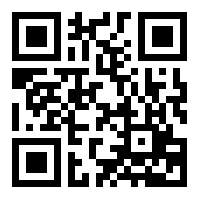 